HF Extract研磨仪研磨方案：毛发研磨方案【适用样品范围】人类、动物毛发样品，以人类头发为例，需先剪碎到合适的长度，以便放入粉碎管，头发越长，需要研磨的时间越长，建议把头发剪至 1cm 以下。【实验样品量】样品量：100根（50mg）【仪器耗材】HFExtract ⾼通量研磨仪24孔适配器与2ml离心管3mm研磨钢珠【实验设计】1）取100根（大约50 mg）长度在5mm-1cm的毛发，将其放入研磨管内；2）加入6粒3mm研磨钢珠，并盖紧盖子；3）设定仪器研磨速度1800rpm/min，研磨时间60s，暂停时间10s，循环次数6。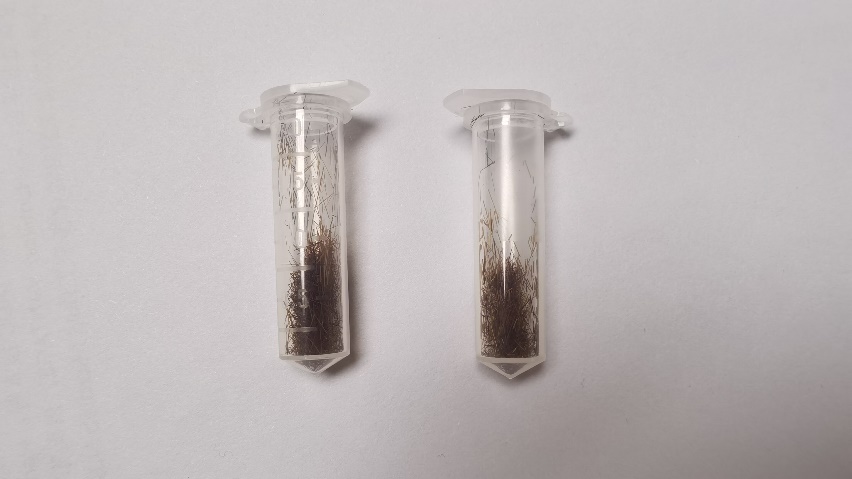 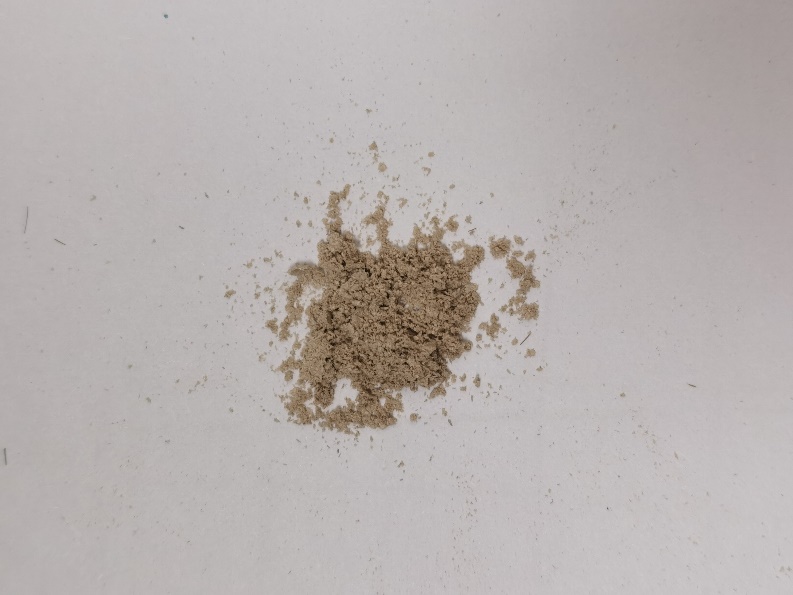        研磨前                                     研磨后 【注意事项】使用研磨仪前先把6个固定螺丝拆除，具体参照《操作补充说明》。使用24孔适配器需要在4个角放入空管或样品管，以保证金属盖盖紧，样品管尽量不放底部的里端；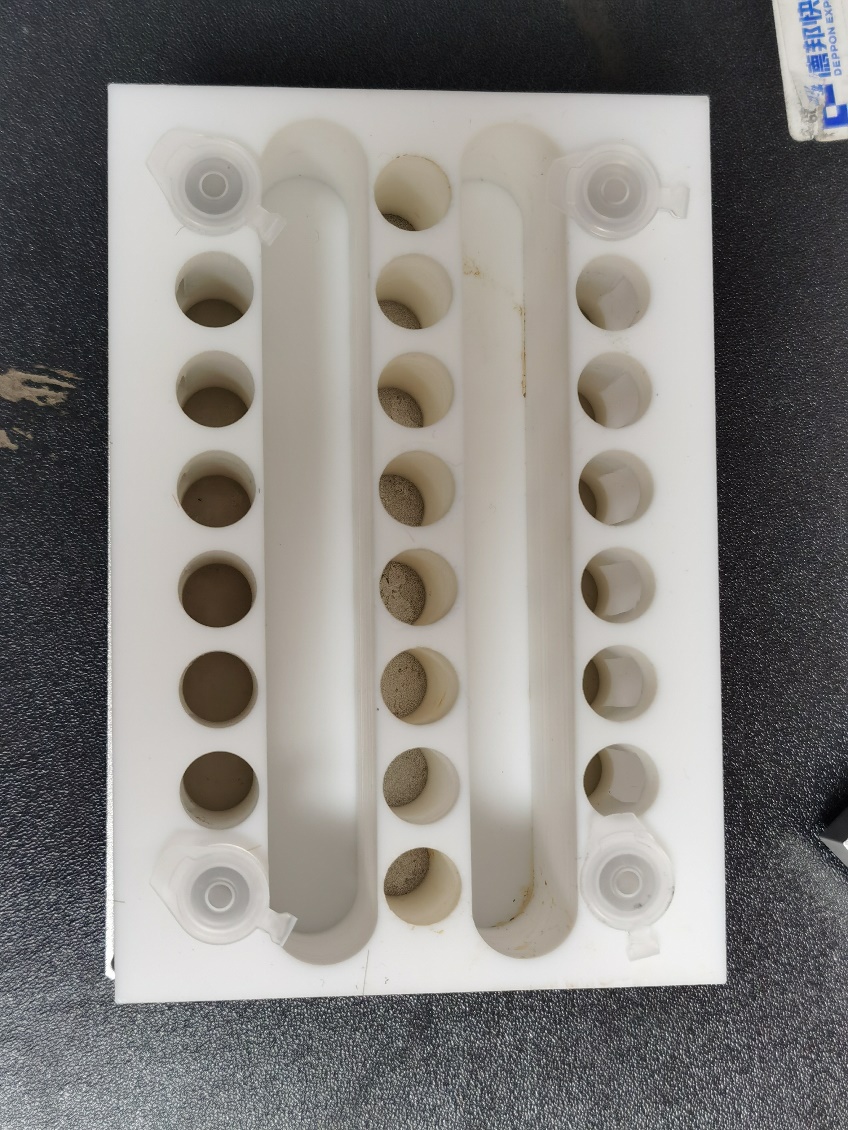 